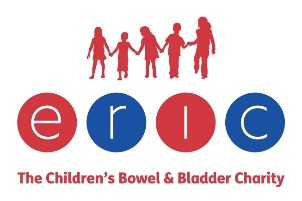 Clinic addressDATEGP name
Name and address of surgeryDear Doctor _____________,Re:	CHILD’S NAME			DATE OF BIRTH	ADDRESS[Child’s name] was recently seen [at home/at school/in clinic]. I have reviewed [his/her] constipation management. Despite optimal use of laxatives and diligent adherence to a regular, effective toileting programme [child’s name’s] bowel emptying problems persist. I have explained that a range of rectal interventions exists, and that ideally the child commences a simple intervention, advancing through the more complex options as required until the optimum treatment is identified. The aim is for [child’s name] to evacuate [his/her] bowel effectively and regularly and to prevent faecal soiling. The intervention is commenced on a daily basis, at a similar time every day. The escalating schedule is as follows:LecicarbonC or Bisacodyl Suppository, or Sodium Citrate Micro-EnemaMini rectal washout such as Qufora Mini or Aquaflush CompactSimple rectal washout such as Aquaflush Actif or Qufora Cone System or DansacMore complex bowel washout such as Peristeen or Navina or Qufora Balloon System or IryPump The subsequent options would be surgical, either an incontinent or a continent stoma. Prescribing information can be accessed via the ERIC website www.eric.org.uk – look for Links to Bowel Equipment Product Information.  I have explained the range of options to [child’s name] and I have given the family the ERIC leaflet ERIC’s Guide for Children living with Complex Bladder and Bowel Problems. I have suggested that the parents make an appointment to see you to discuss a prescription; the product they would like to try first is ____________________________________. I will provide the family with teaching and support in using the products and monitor [child’s name’s] progress. Please let me know if you require any further information. You can contact me on___________ / at _________________.Many thanks.Yours sincerely,Health professional’s name
Health professional’s designation